§1215.  Application of chapter to corporations previously authorized to carry on activities in State1.  Continuation of activities.  Every foreign corporation which, on the effective date of this Act, is authorized to carry on activities in this State shall continue to have such authority for any purpose or purposes for which a corporation might secure authority under this chapter. Such foreign corporation shall have the same rights and privileges, and shall be subject to the same duties, limitations, restrictions, liabilities and penalties as a foreign corporation authorized under this chapter.[PL 1977, c. 525, §13 (NEW).]2.  Qualified to carry on activities.  Every foreign corporation which, on the effective date of this Act, was lawfully carrying on activities in this State, even though not theretofore qualified as a foreign corporation or otherwise expressly authorized to do so, may continue to carry on such activities, and in every other respect such foreign corporation shall be treated as though it were a foreign corporation authorized to carry on activities in this State.[PL 1977, c. 525, §13 (NEW).]SECTION HISTORYPL 1977, c. 525, §13 (NEW). The State of Maine claims a copyright in its codified statutes. If you intend to republish this material, we require that you include the following disclaimer in your publication:All copyrights and other rights to statutory text are reserved by the State of Maine. The text included in this publication reflects changes made through the First Regular and First Special Session of the 131st Maine Legislature and is current through November 1. 2023
                    . The text is subject to change without notice. It is a version that has not been officially certified by the Secretary of State. Refer to the Maine Revised Statutes Annotated and supplements for certified text.
                The Office of the Revisor of Statutes also requests that you send us one copy of any statutory publication you may produce. Our goal is not to restrict publishing activity, but to keep track of who is publishing what, to identify any needless duplication and to preserve the State's copyright rights.PLEASE NOTE: The Revisor's Office cannot perform research for or provide legal advice or interpretation of Maine law to the public. If you need legal assistance, please contact a qualified attorney.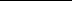 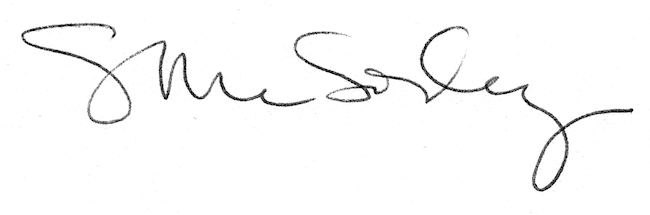 